בע"ה יום ראשון ח תמוז תשע"ז        2.7.2017מערכת השעות ללימודי B.Ed. תשע"חמעודכן לתאריך ח בתמוז [2.7.2017]שלום רב,אנו שמחים להגיש לכם את מערכת השעות. המערכת מציגה את הקורסים של כל המסלולים, של כל החוגים - בכל השנים ובכל השלוחות.המערכת מוצגת לפי ימים ושעות, ובשמות הקורסים מצוינות השנים שלהן מיועדים הקורסים – בקורסים הנלמדים לפי שנים ולא בקורסי בחירה ודומיהם.קבוצת הקורסים הראשונה מופיעה בכותרת 'יום' ללא ציון יום בשבוע. קורסים אלה הם קורסים מקוונים ומרוכזים. לאחר קבוצה זו מופיעים הקורסים, כאמור, לפי הימים.הטבלה בנויה מעשר עמודות. להלן הסבר לגביהן.* אנו מבקשים לציין כי המערכת נכונה ליום פרסומה, וייתכנו שינויים.לתשומת לבכם, השיבוצים בקורסי לשון יסוד ואנגלית הם 'על תנאי'. סטודנטית שלא תקבל ציון עובר בקורסים אלה בתשע"ז, תיגרע מהקורס ששובצה אליו לתשע"ז.אנו מאחלים לכולם חופשה נעימה וחזרה טובה ללימודים,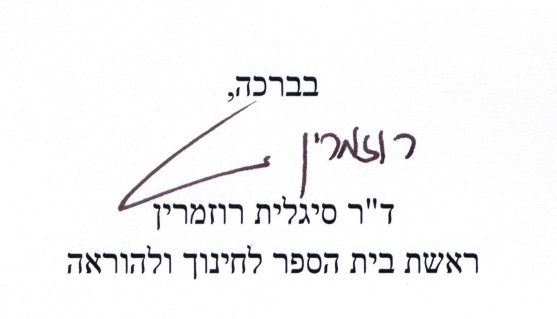 עמודה מס'כותרתההסבר3שלוחהשלוחה 0 –   אפרתהשלוחה 11- מדרשת הרובעשלוחה 12 – קריית ארבעשלוחה 3 -   השתלמויות4תחוםהתחומים הם:[לימודי] חינוךדידקטיקה ועבודה מעשית אנגלית, מחשבים, לשון יסודהחוגים השונים (גה"ר, חנ"מ, היסטוריה, חינוך חברתי וכיו"ב)חטיבת אמנותתכנית חותם – רג"בקורסי קריית ארבע5שם הקורסבשם הקורס מופיע אפיונו: מקוון, מרוכז ובררת המחדל – פרונטלי. (ק) – קריית ארבעשימו לב – ליד שם הקורס כתובה השנה שבה הוא נלמד (לא בקורסים על-שנתיים).7סמסטרא – סמסטר אב – סמסטר בק / ל – סמסטר קיץש - שנתי